 Об отмене постановления № 32 от 16.11.2012 года  «Об утверждении Положения о предоставлении гражданами, претендующими на замещение должностей муниципальной службы и лицами, замещающими должности муниципальной службы в  администрации сельского поселения Тихвинский сельсовет сведений о доходах, об имуществе и обязательствах имущественного характера, а также о доходах, об имуществе и обязательствах имущественного характера своих супруги (супруга) и несовершеннолетних детейВ связи с приведением в соответствие с действующим законодательством, на основании Экспертного заключения №04-874 от 28.03.2014г. руководствуясь  Федеральным законом от 02.03.2007 № 25-ФЗ «О муниципальной службе в Российской Федерации», Федеральным законом от 02.07.2007 № 68-ФЗ «О правовом регулировании вопросов муниципальной службы Липецкой области», законом Липецкой области от 30.12.2005 № 259-ОЗ «О государственной гражданской службе Липецкой области» и Уставом сельского поселения Тихвинский сельсовет администрация сельского поселения Тихвинский сельсовет ПОСТАНОВЛЯЕТ:1. Отменить постановление № 32 от 16.11.2012 года  «Об утверждении Положения о предоставлении гражданами, претендующими на замещение должностей муниципальной службы, и лицами, замещающими должности муниципальной службы, сведений о доходах, об имуществе и обязательствах имущественного характера, а также о доходах, об имуществе и обязательствах имущественного характера своих супруги (супруга) и несовершеннолетних детей».2. Настоящее постановление  вступает в силу  со дня его официального обнародования. 3. Контроль за исполнением данного постановления возложить на главу администрации сельского поселения Тихвинский сельсовет А.Г.Кондратова.Глава администрациисельского поселения Тихвинский сельсовет                                                            А.Г.КондратовАдминистрация Липецкой области                                                          Правовое управлениеОтдел по ведению регистра муниципальныхнормативных правовых актов398014 г. Липецк, пл. Ленина – Соборная ,1.      .О мерах принятых администрацией сельского поселения Тихвинский сельсовет Добринского муниципального района Липецкой области на экспертное заключение №04-874 от 28.03.2014годаРассмотрев Экспертное заключение №04-874 от 28.03.2014г администрация сельского поселения Тихвинский сельсовет сообщает, что руководствуясь  Федеральным законом от 02.03.2007 № 25-ФЗ «О муниципальной службе в Российской Федерации», Федеральным законом от 02.07.2007 № 68-ФЗ «О правовом регулировании вопросов муниципальной службы Липецкой области», законом Липецкой области от 30.12.2005 № 259-ОЗ «О государственной гражданской службе Липецкой области», постановление № 32 от 16.11.2012 года  «Об утверждении Положения о предоставлении гражданами, претендующими на замещение должностей муниципальной службы, и лицами, замещающими должности муниципальной службы, сведений о доходах, об имуществе и обязательствах имущественного характера, а также о доходах, об имуществе и обязательствах имущественного характера своих супруги (супруга) и несовершеннолетних детей», приведено в соответствие с действующим законодательством – отменено. Постановление об отмене №14 от 16.04.2014 года(прилагается).Глава администрациисельского поселенияТихвинский сельсовет                                                           А.Г.Кондратов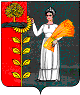 ПОСТАНОВЛЕНИЕАДМИНИСТРАЦИИ СЕЛЬСКОГО ПОСЕЛЕНИЯ ТИХВИНСКИЙ СЕЛЬСОВЕТ ДОБРИНСКОГО МУНИЦИПАЛЬНОГО РАЙОНА ЛИПЕЦКОЙ ОБЛАСТИ  РОССИЙСКОЙ ФЕДЕРАЦИИПОСТАНОВЛЕНИЕАДМИНИСТРАЦИИ СЕЛЬСКОГО ПОСЕЛЕНИЯ ТИХВИНСКИЙ СЕЛЬСОВЕТ ДОБРИНСКОГО МУНИЦИПАЛЬНОГО РАЙОНА ЛИПЕЦКОЙ ОБЛАСТИ  РОССИЙСКОЙ ФЕДЕРАЦИИПОСТАНОВЛЕНИЕАДМИНИСТРАЦИИ СЕЛЬСКОГО ПОСЕЛЕНИЯ ТИХВИНСКИЙ СЕЛЬСОВЕТ ДОБРИНСКОГО МУНИЦИПАЛЬНОГО РАЙОНА ЛИПЕЦКОЙ ОБЛАСТИ  РОССИЙСКОЙ ФЕДЕРАЦИИ        16.04.2014г          д.Большая Плавица   № 14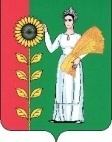 Администрациясельского поселенияТихвинский сельсоветДобринского муниципального районаЛипецкой области399433 д.Большая Плавицаул.Центральная,85                                           Исх. №38   от 16.04.2014г